1. SLOBODA – IZBOR I ODGOVORNOST1.1. Mladi čovjek u hodu prema slobodi i zrelosti – adolescencijaOdvažni svjedoci, str. 10.-17. ZADATAK 2: a) Ispuni „oblak“ u svojoj glavi:b) Ukratko opišite razvoj mladog čovjeka u vremenu adolescencije!ZADATAK 3: Zašto svoju religioznost proživljavate drukčije nego prije?ZADATAK 4: Zašto je zdrava obitelj posebno važna za razvoj mlade osobe?ZADATAK 5: Na koji način utječu vršnjaci na razvoj mlade osobe?ZADATAK 6: Kad možemo reći da je čovjek postao zreo?1. SLOBODA – IZBOR I ODGOVORNOST1.2. Sloboda i odgovornostOdvažni svjedoci, str. 18.-23. ZADATAK 1:Koja je poruka I. Gundulića o slobodi?b) Ukratko navedite kako se kroz povijest gledalo na slobodu!ZADATAK 3: Istinska sloboda je_________________________________________.Istinska sloboda nije ____________________________.ZADATAK 4: Na koje sve načine naša sloboda može biti uvjetovana, tj. ograničena?ZADATAK 5: Objasnite pojmove:ZADATAK 6: Objasni pojmove:ZADATAK 7:Uz slobodu je uvijek povezana odgovornost. Slažeš li se s tim? Pojasni!1. SLOBODA – IZBOR I ODGOVORNOST1.3. Moć Isusove slobodeOdvažni svjedoci, str. 24.-29. ZADATAK 1: Pročitati tekst Mt 4,1-11!Zašto je Isus najslobodniji čovjek u povijesti?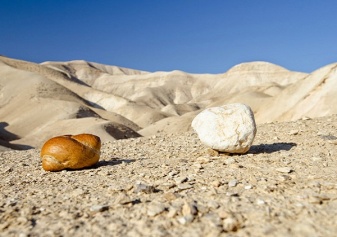 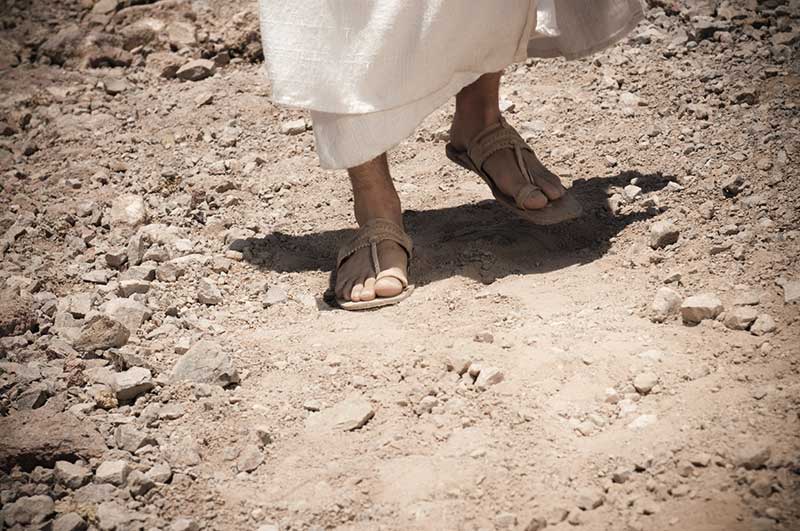 ZADATAK 2: Nakon smrti na križu učenici se druže s uskrslim Kristom. Što nam on time poručuje?ZADATAK 3: Zašto se do veće slobode dolazi služenjem?ZADATAK 4: Pročitajte tekst o susretu Isusa i Zakeja (Lk 19,1-10)! a) Kako je Isus oslobodio Zakeja; koji su pokazatelji njegove slobode? b) Na koji način nas Isus oslobađa danas?ZADATAK 5: Bog želi da budemo slobodni, a to znači da postajemo što više slika Božja.Kako znamo da smo na tom putu?1. SLOBODA – IZBOR I ODGOVORNOST1.4. Ususret drugome - vrijednost prijateljstvaOdvažni svjedoci, str. 30.-32.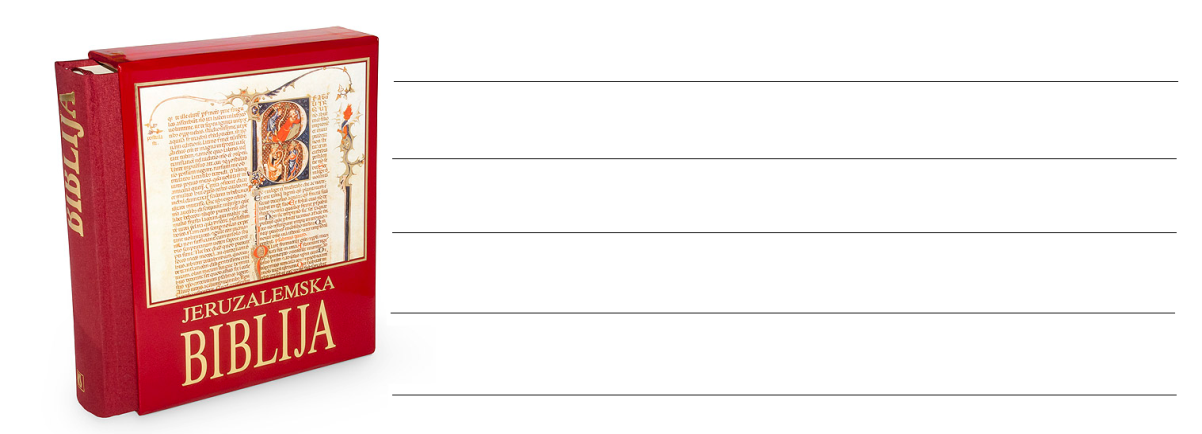 ZADATAK 1: Što Knjiga Sirahova (Sir 6,14-17) ističe o prijateljstvu?ZADATAK 2: Što I. Lepp kaže o prijateljstvu?ZADATAK 3: a) Što se prema R. Baconu povećava s prijateljem? __ __ __ __ __ __  b) A što se smanjuje? __ __ __ __ZADATAK 4: Koje su poteškoće na putu do prijateljstva?ZADATAK 5: Koje su odlike istinskog prijatelja?1. SLOBODA – IZBOR I ODGOVORNOST1.5. Vrijednost ljubaviOdvažni svjedoci, str. 32-35.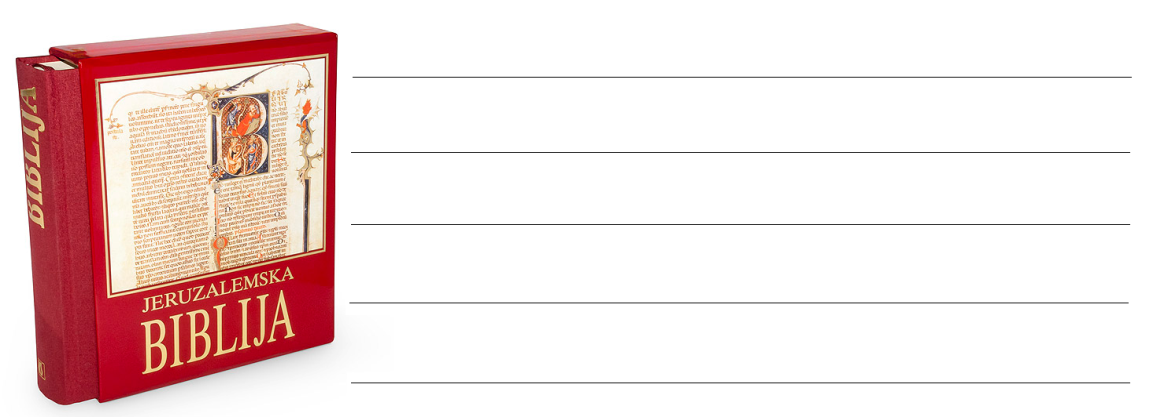 ZADATAK 1: Navedite bar tri oznake ljubavi prema 1Kor 13,4-7, koje vam najbolje opisuju ljubav!ZADATAK 3: a) Odredite pojam ljubav?b) Ljudska ljubav nije samo spontani osjećaj, ona treba biti r________________.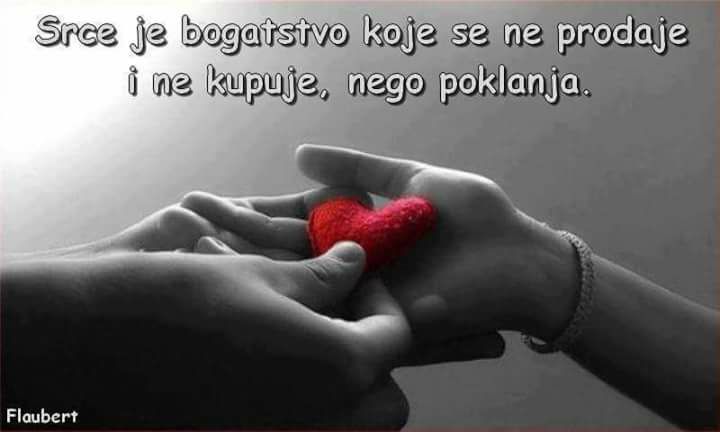 ZADATAK 4: U nekoliko riječi opišite bitne oznake faza razvojnog puta mlade osobe!ZADATAK 5: a) U nekoliko rečenica opišite put od zaljubljenosti do ljubavi!b)Na koji način sljedeći autori opisuju ljubav?ZADATAK 6: L. Rađa uspoređuje zaljubljenost i ljubav. Jednom riječi označite svaku razliku!ZADATAK 7: a) Koji su učinci krive slike spolnosti danas?b) Što podrazumijevamo pod izjavom da ljudska spolnost služi ljubavi i životu? c) Zašto se spolnost treba promatrati u kontekstu cjelovite ljudske osobe?ZADATAK 8: Dopunite!Riječi za dopunu: samoodricanja; ljubavi (2x); dublji; odgajati; zaljubljenosti; površini.1. SLOBODA – IZBOR I ODGOVORNOST1.6. U potrazi za vrednotamaOdvažni svjedoci, str. 39-45. ZADATAK 1: a) Koje bi tradicionalne vrednote izdvojili kao veoma važne?b) Zašto su tradicionalne vrednote danas na ispitu?ZADATAK 2: a) Objasnite pojam konzumizam?b) Kakav je utjecaj medija u oblikovanju vrednota danas?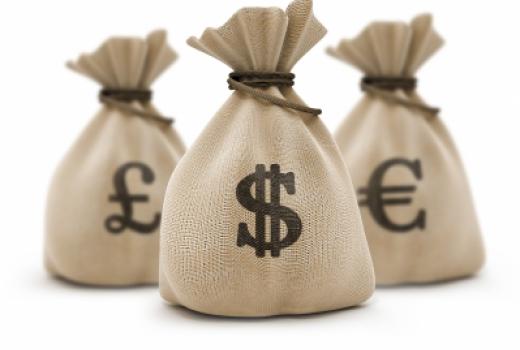 c) Što dobar dio današnjih medija nudi mladom čovjeku?ZADATAK 3: Na koji način obitelj i vršnjaci mogu utjecati na mladu osobu?ZADATAK 4: a) Što je ovisnost?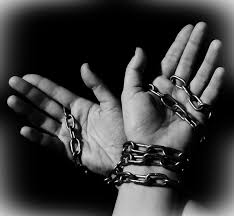 b) Koji su najčešći razlozi ovisnosti? c) Kako izgrađivati unutarnju sigurnost i na koga se pritom najviše možete osloniti?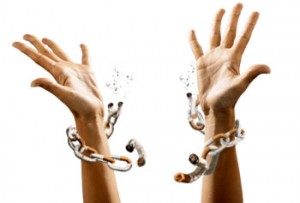 d) U kakvom su međusobnom odnosu ovisnost i čovjekova sloboda?ZADATAK 5: Navedite najteže oblike ovisnosti i njihove posljediceZADATAK 6: Dopunite SAŽETAK!Riječi za dopunu: ovisan; oblici ovisnosti; vrednote; slobodu; stavove. 1. SLOBODA – IZBOR I ODGOVORNOST1.7. Izbor trajnih vrednotaOdvažni svjedoci, str. 46-56. ZADATAK 1: a) 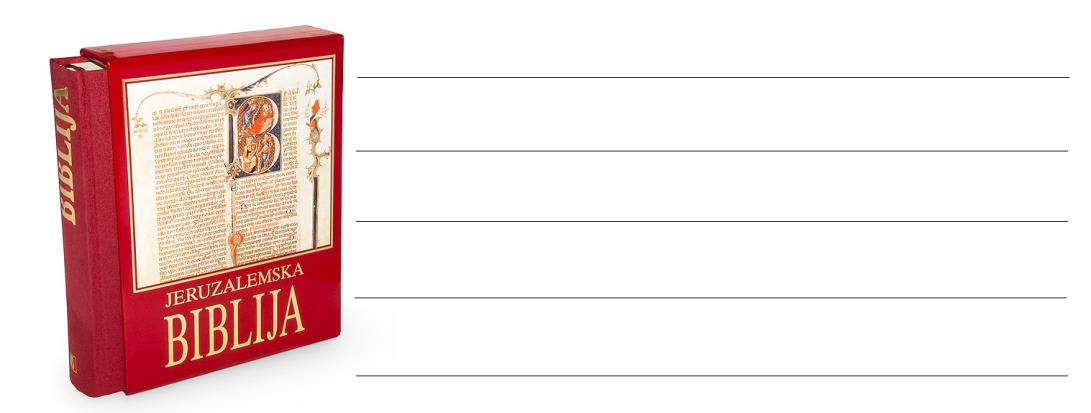 Koju vrednotu ističe Isus kao kriterij za kraljevstvo Božje u tekstu Mt 25,34-36.40?b) Opišite pojmove!ZADATAK 2: a) Koje se vrednote danas prihvaćaju kao općeljudske?b) Dopuni i opiši ukratko:c) Čovjek od spektra vrednota stvara vlastiti vrijednosni sustav, koji određuje njegovu osobnost. Zašto u praksi dolazi do razilaženja između deklariranih i življenih vrednota?ZADATAK 3: a) Navedite:b) Kakav je odnos prema temeljnim ljudskim vrednotama danas (na temelju zadnjih istraživanja): u svijetu, u Europi i u Hrvatskoj?c) Tko je zadužen za očuvanje i promicanje temeljnih ljudskih vrednota? (označi +/-)d) Kako demoracija pomaže u čuvanju i promicanju temeljnih ljudskih vrednota? ZADATAK 4: a) Mladi se čovjek mora opredijeliti u izboru vlastitih ljudskih i religioznih vrednota; koji je stav pritom važan?O __ __ __ __ __ __ __ __ __ __b) Pročitajte razmišljanje Ž. Bezića! Što čovjek postiže življenjem prema vrednotama?     z __ __ __ __ __ __.c)Koje su kršćanske vrednote pred mladim čovjekom danas?Tjelesni razvojSpoznajni i društveni razvojPsihički i duhovni razvojPlatonAristotelSv. AugustinSv. Toma AkvinskiKatolička CrkvaNovovjekovni misliociSloboda „od“Sloboda „za“Za kršćaninaZa kršćaninaZapovijed ljubavi:Zapovijed ljubavi:Vanjska slobodaUnutarnja slobodaflertzaljubljenostljubavZaljubljenostLjubavNajteže ovisnosti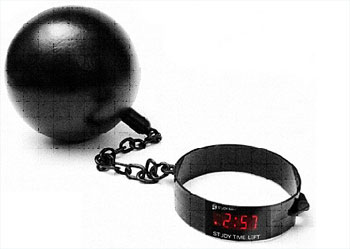 Najteže ovisnostiNajteže ovisnostiNajteže ovisnostiposljediceposljediceposljediceposljediceposljediceposljedicevrednotavrijednostHijerarhija vrednotaHijerarhija vrednotaHijerarhija vrednotaEkonomske i čuvstveneIntelektualne i estetskeMoralne i duhovneČovjek _____ svijetuČovjek _____ svijetomČovjek _____ svijetomTemeljne ljudske vrednoteVlastita ljestvica vrijednosti1.1.2. 2. 3.3.4.4.Svaki čovjekdruštvoCrkvaŠkola